Presentacions--Hola!--Bon dia    	--Bona tarda (> 13 h)	(--Bon vespre) (> 19 h)--Bona nit--(Jo) Em dic ...................  (Jordi, Núria, Josep, Montserrat, Ahmed, ...)--(Tu) Et dius ...................--Com et dius?         --Em dic.................--D’on vens? AdjectiusAdjectius de dues terminacions gramaticals: masculí i femení  (concorden amb el nom masculí i femení, respectivament)	En Joan és alt; la Maria és alta	El cotxe és ràpid; la moto és ràpidaAdjectius d’una terminació són iguals en masculí i en femení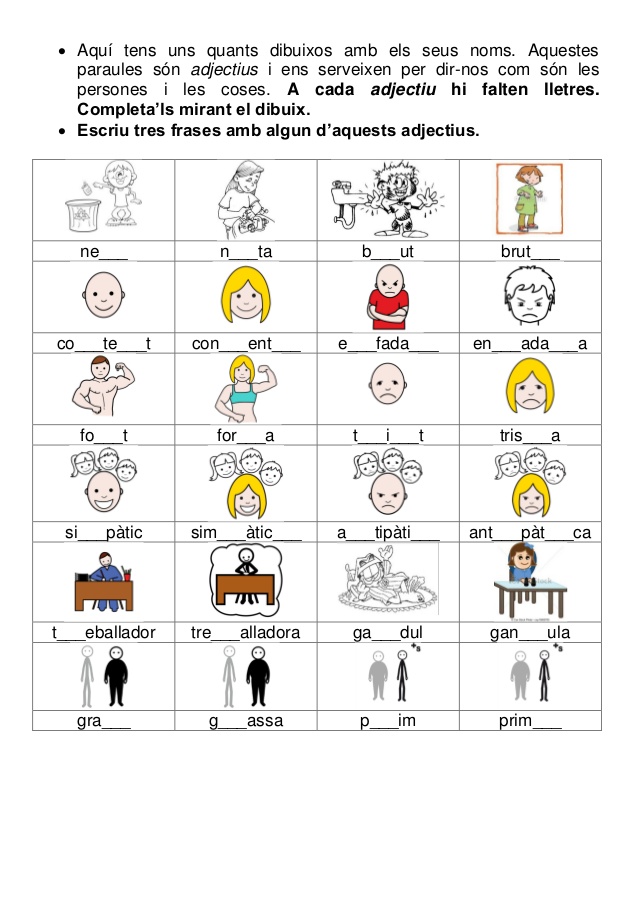 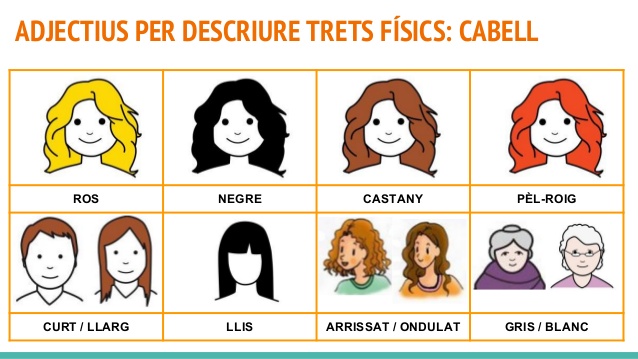 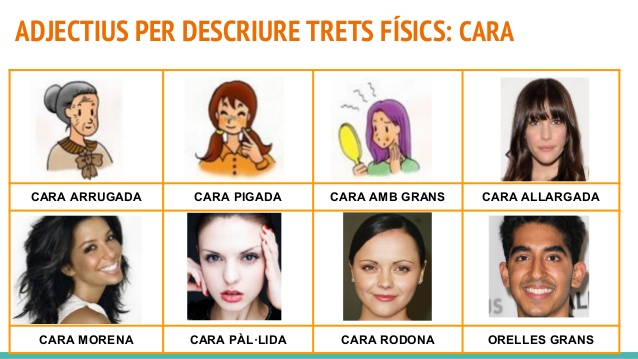 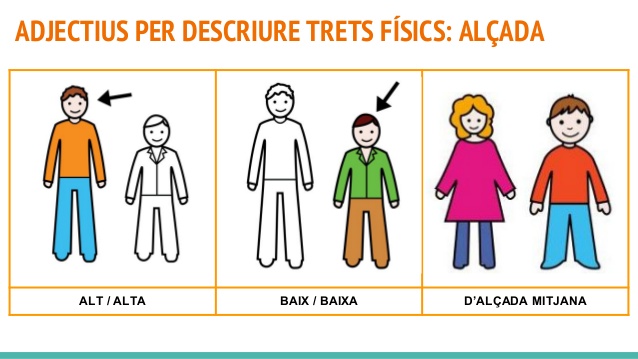 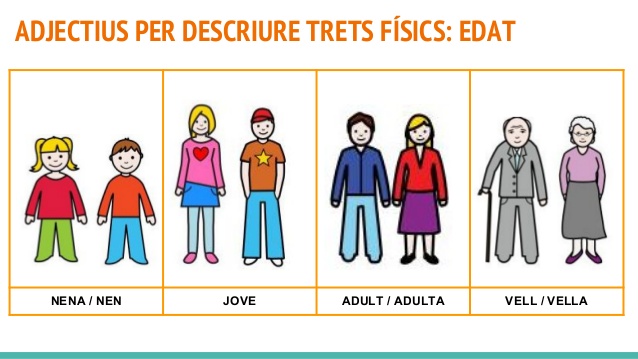 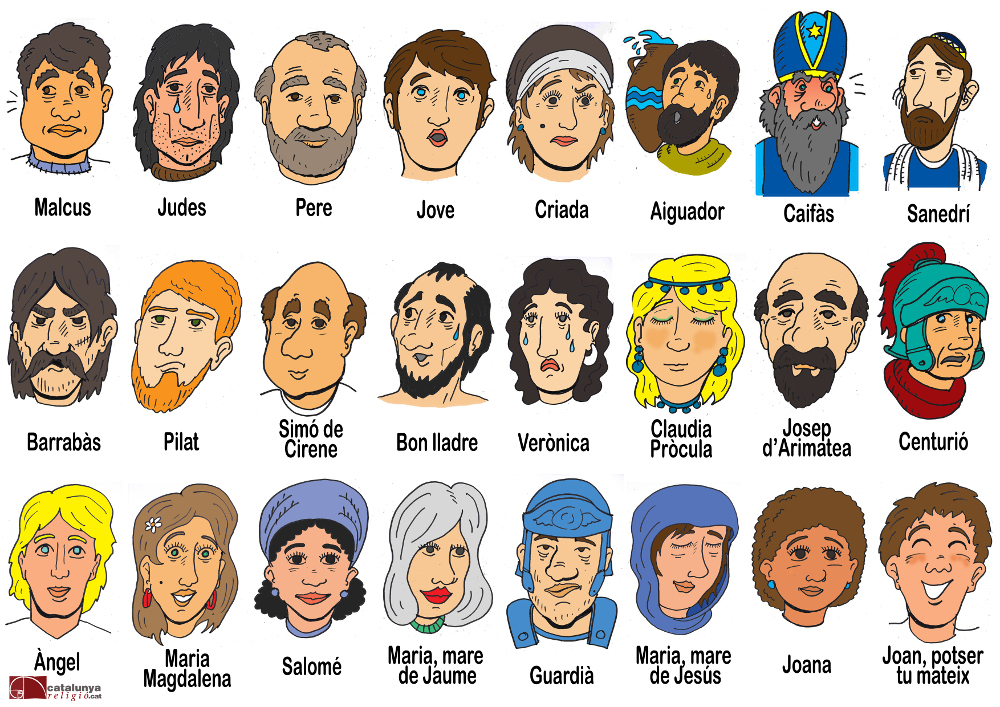 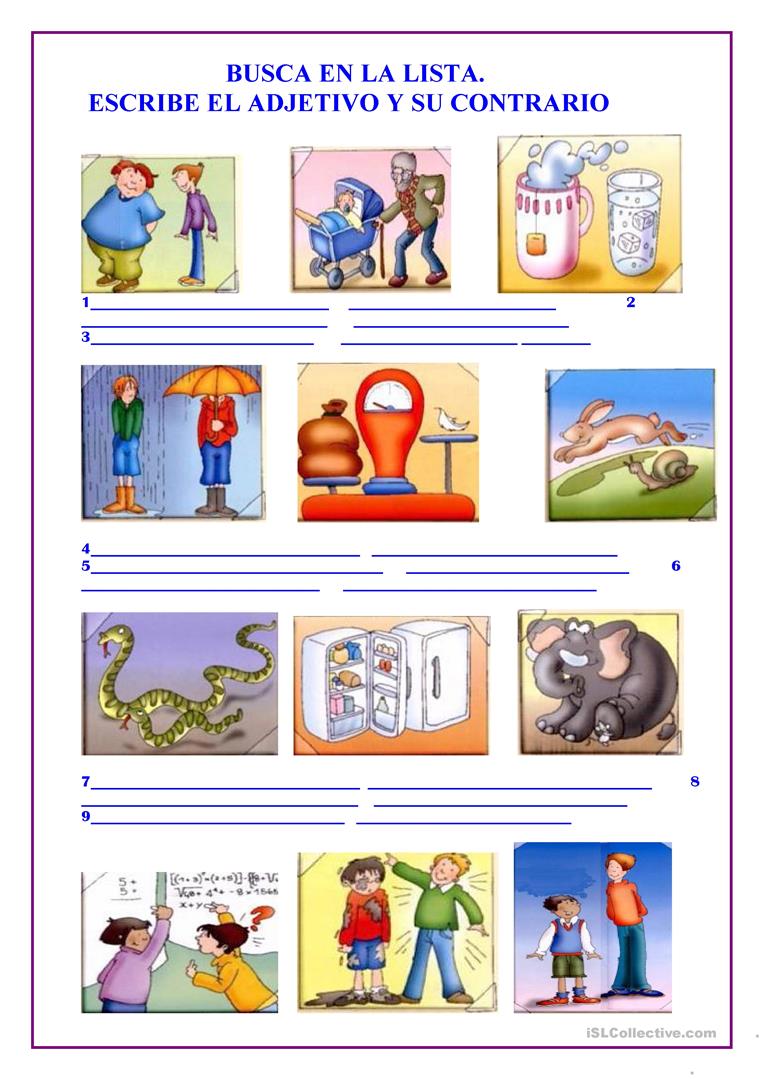 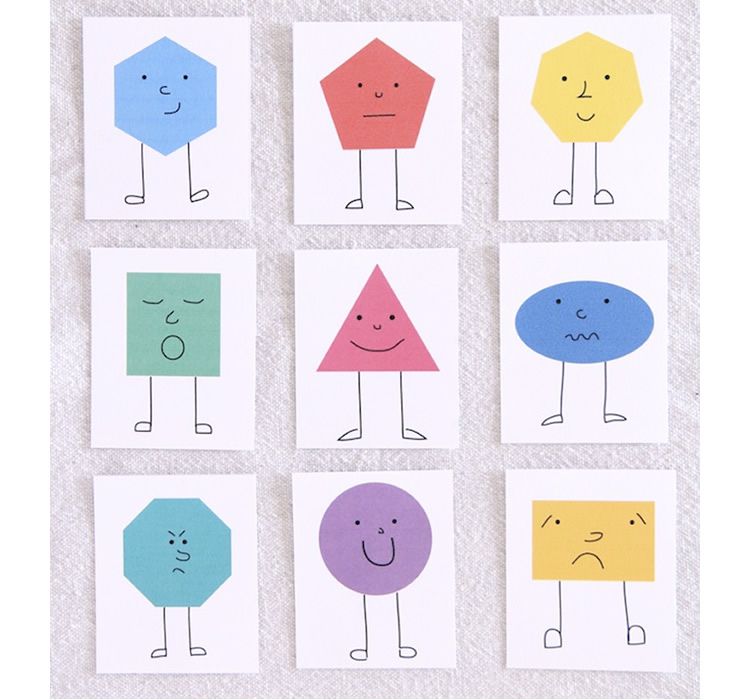 El gènere dels noms no correspon sempre a una característica sexual.